Unit 7 Lesson 1: Build ShapesWU How Many Do You See: Triangles (Warm up)Student Task StatementHow many do you see?
How do you see them?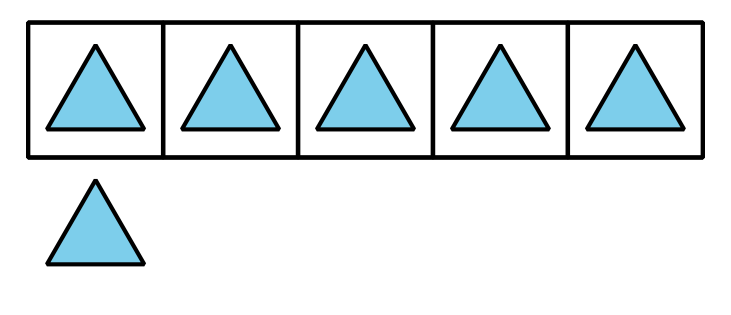 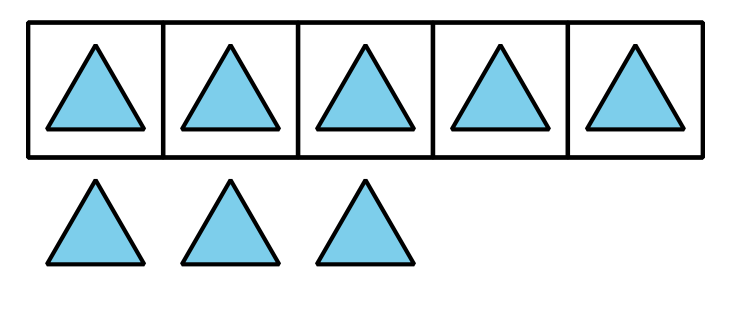 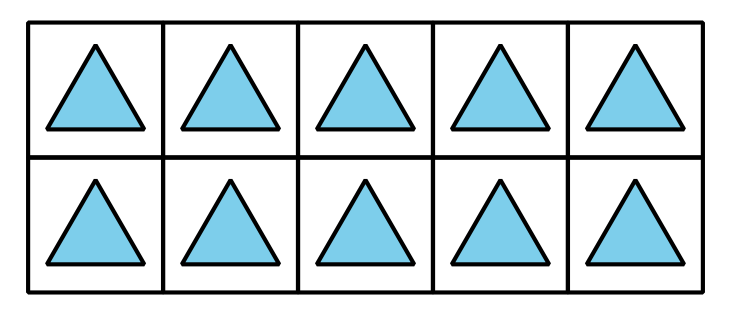 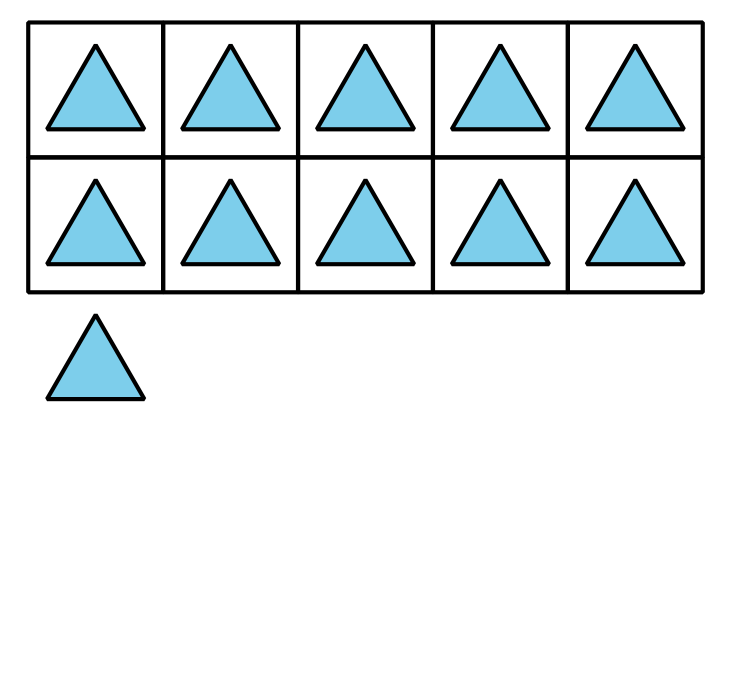 1 Squares, Squares, SquaresStudent Task Statement2 Shape PuzzleStudent Task Statement3 Centers: Choice TimeStudent Task StatementChoose a center.Geoblocks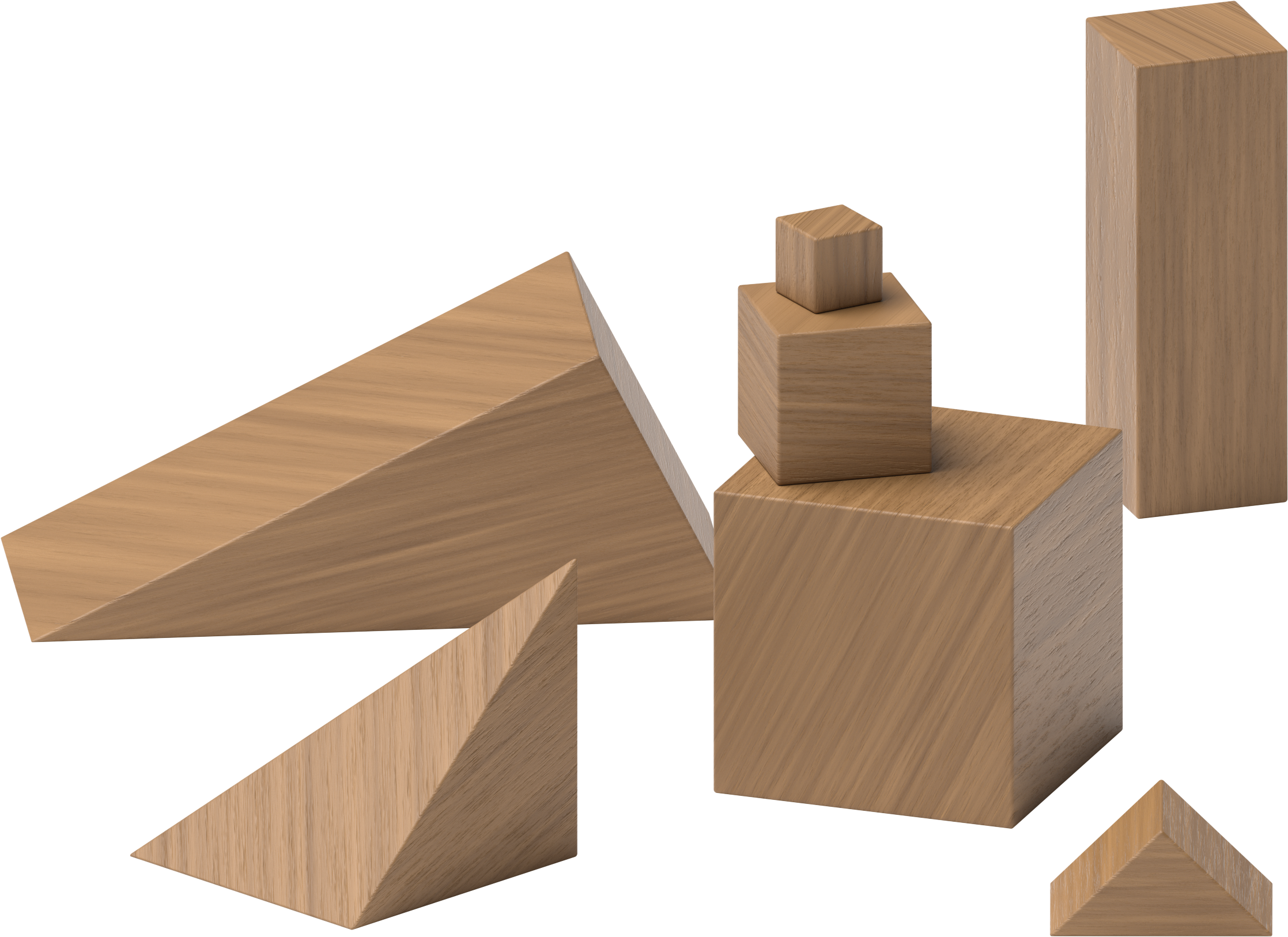 Grab and Count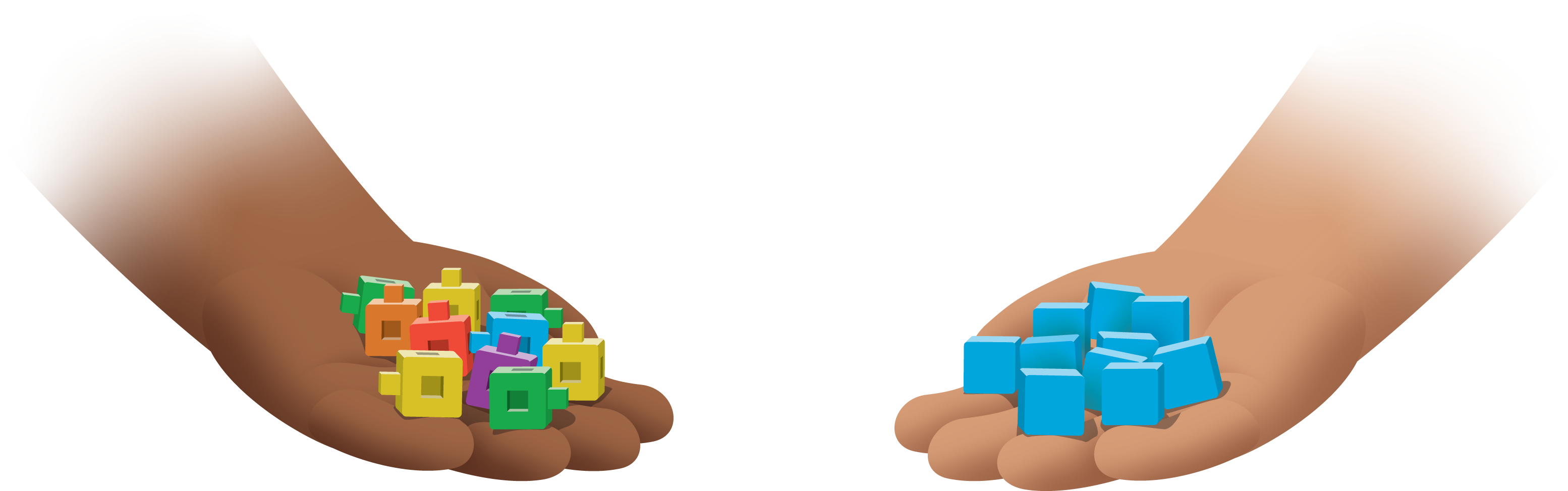 Find the Pair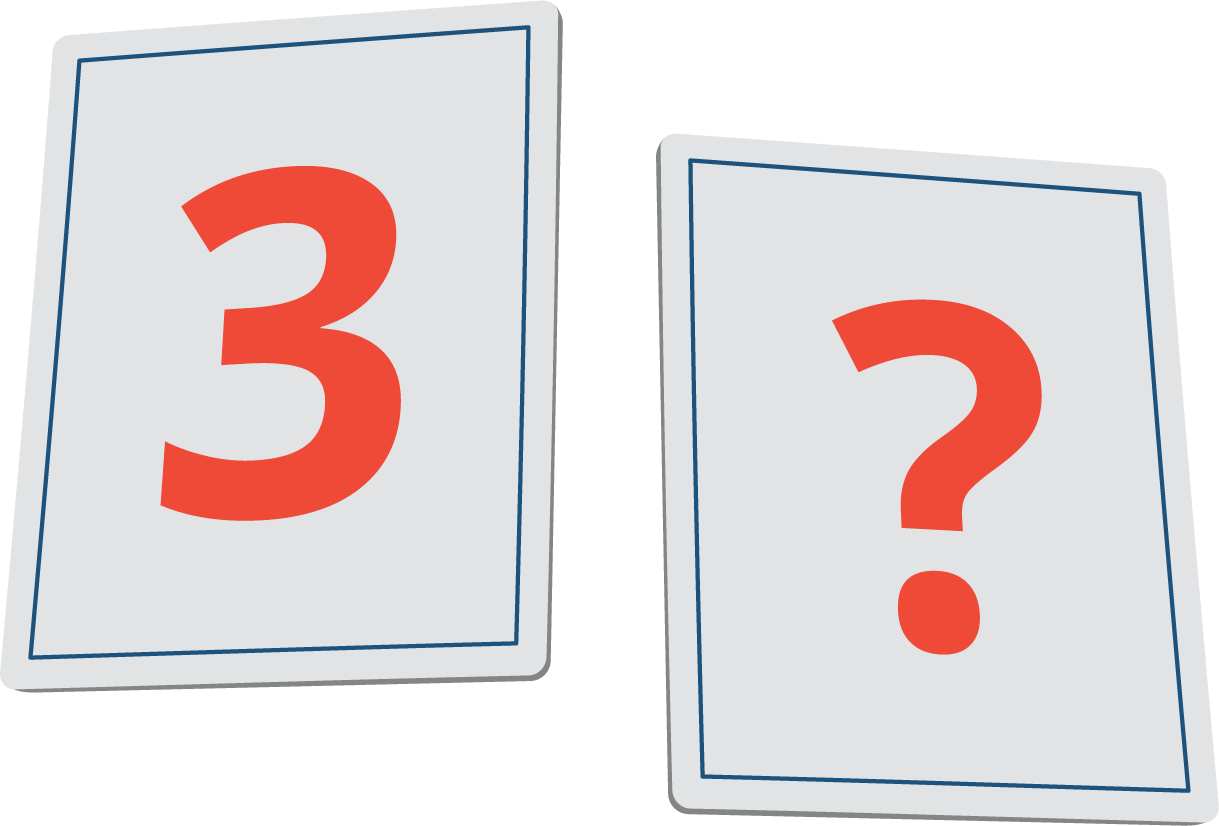 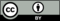 © CC BY 2021 Illustrative Mathematics®